Salzburg, 2. März 2017Mehlproduktion, ergonomisch überwacht und effizient gesteuert:Zukunftssichere GetreidemühlenGoodMills Österreich verarbeitet Getreide zu Mehl, Grieß und Backmischungen. An zwei Standorten sorgt die Leittechnik-Software zenon von COPA-DATA für Ergonomie, Robustheit und Energieeffizienz im Betrieb. Dank laufender Weiterentwicklung bleibt das 2003 installierte System stets aktuell. Es hat die Arbeit der Müller revolutioniert und hält die Getreidemühlen wettbewerbsfähig und zukunftssicher.GoodMills Österreich mit der Rannersdorfer Bio-Mühle, einer Großmühle in Schwechat und der Farina-Mühle in Graz-Raaba liefert Mehl, Grieß und Backmischungen mit bekannten Markennamen an Bäckereinen, Hersteller von Tiefkühlprodukten und den Einzelhandel.Transparente, zuverlässige Prozesse Wesentlich für die Erzeugung der Grundnahrungsmittel in ganzjährig gleichbleibend hoher Produktqualität ist ein hoch effizienter, weitgehend automatisierter Betrieb mit vollständiger Nachvollziehbarkeit sämtlicher Prozesse.In Rannersdorf und Raaba läuft bereits seit 2003 die Software zenon von COPA-DATA, implementiert von der KPS Automatisierungstechnik GmbH. zenon hat die Robustheit erheblich gesteigert und die Arbeitsweise der Müller völlig verändert. Pro Mühle überwacht ein Müller den gesamten Betrieb mit allen dem Mahlvorgang vor- und nachgelagerten Prozessen. Er steuert auch sehr komplexe Abläufe über die einfache Auswahl von Rezepturen, die den einzelnen Steuerungen die passenden Parameter liefern.Effizient und ressourcenschonendDas System überwacht die vorgegebenen Sollwerte und kann in das Zusammenspiel der Anlagenteile eingreifen, um Rückstaus oder Stillstände zu vermeiden. Das hebt wesentlich die Wirtschaftlichkeit der Gesamtanlagen. Zudem konnte GoodMills den Energieverbrauch der Förderanlagen durch bedarfsabhängige Steuerung um rund 20 % senken. Die Integration eines Wasserkraftwerks und einer Photovoltaik-Anlage sowie einer Getreidestaub-Verbrennungsanlage senkt den Strombedarf und ermöglicht GoodMills, Prozesswärme im Haus zu erzeugen und Überschüsse an das Fernwärmenetz abzugeben.Ergonomie in allen BetriebssituationenMit leicht verständlicher Visualisierung und einfach zu erlernender Bedienung erleichtert zenon den Müllern die Überwachung und Steuerung sämtlicher Prozesse. Durch die Datenhaltung im Hintergrund – in Raaba bereits mit zenon Archive – entfallen sämtliche handschriftlichen Aufzeichnungen. „Die Müller beobachten und steuern die Anlage von einer zentralen Leitwarte pro Standort aus“, erklärt Peter Stallberger, Geschäftsführer von GoodMills Österreich. „Die Möglichkeit, während mannloser Schichten mittels Tablet-PC einzugreifen und Bereitschaftsdienste von zu Hause aus zu absolvieren, fördert ihre Lebensqualität und Motivation.“Bildunterschrift:Mehlproduktion_GoodMills.jpg
Mehl, Grieß und Backmischungen in unterschiedlichen – oft kundenspezifischen – Qualitäten erzeugen die Mühlen von GoodMills Österreich.Getreidereinigung.jpg:
Sämtliche Anlagenteile – hier die Getreidereinigung – sind über Profibus vollständig in zenon integriert. 

Hartweizenmühle.png:
Einfach zu überwachen und zu bedienen: Mit zenon hat der Müller Füllstände und Materialbewegungen stets im Blick und die Rückverfolgungsdaten im Archiv. Über COPA-DATACOPA-DATA ist Technologieführer für ergonomische und hochdynamische Prozesslösungen. Das 1987 gegründete Unternehmen entwickelt in der Zentrale in Österreich die Software zenon für HMI/SCADA, Dynamic Production Reporting und integrierte SPS-Systeme. zenon wird über eigene Niederlassungen in Europa, Nordamerika und Asien sowie kompetente Partner und Distributoren weltweit vertrieben. Kunden profitieren dank der dezentralen Unternehmensstruktur von lokalen Ansprechpartnern und lokalem Support. Als unabhängiges Unternehmen agiert COPA-DATA schnell und flexibel, schafft immer wieder neue Standards in Funktionalität und Bedienkomfort und setzt Trends am Markt. Über 100.000 installierte Systeme in mehr als 90 Ländern eröffnen Unternehmen aus Food & Beverage, Energy & Infrastructure, Automotive und Pharmaceutical neue Freiräume für effiziente Automatisierung.Über zenonzenon ist die vielseitig einsetzbare Produktfamilie von COPA-DATA für industrienahe und ergonomische Prozesslösungen vom Sensor bis zum ERP-System. Sie besteht aus zenon Analyzer, zenon Supervisor, zenon Operator und zenon Logic. zenon Analyzer erstellt anhand verfügbarer Templates maßgeschneiderte Reports (z. B. zu Verbrauch, Stillstandszeiten, Produktivitätskennzahlen) auf Basis von Daten aus IT und Automatisierung. zenon Supervisor erlaubt als unabhängiges SCADA-System die umfassende Prozesskontrolle und Steuerung redundanter Systeme, auch in komplexen Netzwerken und per sicherem Remote-Zugriff. zenon Operator sorgt als HMI-System für sichere Maschinensteuerung und einfache, intuitive Bedienung – inklusive Multi-Touch. zenon Logic ermöglicht als integriertes, IEC 61131-3-basierendes SPS-System optimale Prozesssteuerung und logische Datenverarbeitung. Die Produktfamilie zenon integriert sich als plattformunabhängiges Portfolio für Prozesslösungen problemlos in bestehende Automatisierungs- und IT-Umgebungen und macht mit Wizards und Vorlagen sowohl die Projektierung als auch den Umstieg von anderen Systemen einfach. Das Prinzip „Parametrieren statt programmieren“ ist charakteristisches Merkmal der Produktfamilie zenon.Ihre Kontaktperson:Sandra HandkeMarketing Managersandra.handke@copadata.com Tel.: +43 662 43 10 02 – 521COPA-DATA GmbHCentral Eastern Europe/Middle EastKarolingerstr. 7b5020 SalzburgAustriawww.copadata.com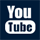 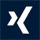 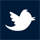 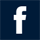 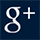 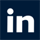 